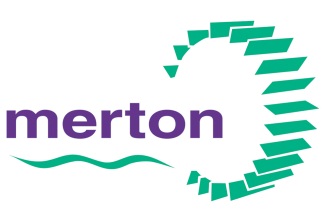 PVI Response - Merton’s Schools Funding Formula 2016-17The questionnaire was sent out to the sector on 11 September 2015. There was only one response made and therefore we extended the end date leading to a further two responses. Find below the consultation questions and responses:  Consultation Results/Comments1.The revision of the SEND Code of Practice has required an amendment of the banding system for children with special education needs. A new banding system has been introduced to replace SEN action and action plus. Please provide any comments you would like to be considered by the Local Authority and Schools Forum.Only one provider responded to the question:“I find the new system helpful and clear and you are able to see exactly what systems are in place”2. It is proposed that EHCP funding should be aligned with the method used for SEN funding, this is based on the actual hours and weeks the child is in attendance, thus allowing for a seamless child led approach to funding.Do you agree with the proposed change? Yes/NoAll three responders answered yes to the question.100% Yes 2. It is proposed that providers who deliver more than 38 weeks of the year should be paid using the same method is which they deliver e.g. delivering 52 weeks, each open week the provider will be paid 10.96 hours per full week or delivering 48 weeks, the provider will receive 11.87 hours per full week. This allows providers to regulate their business finances thus supporting sustainability.  Do you agree with this proposed change? Yes/No.  Two responders answered yes to this, the other made the following comment;“I cannot comment as I do not run this system but it seems fair”3.Other comments.No other comments made